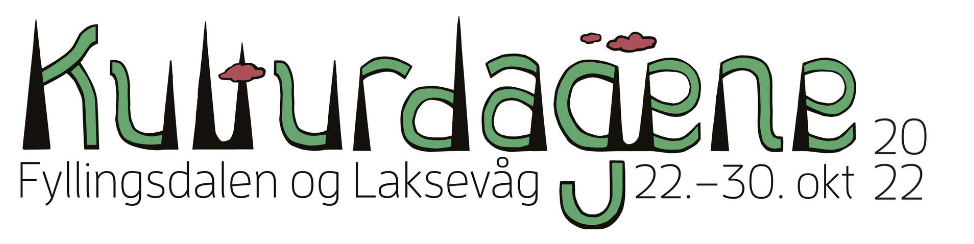 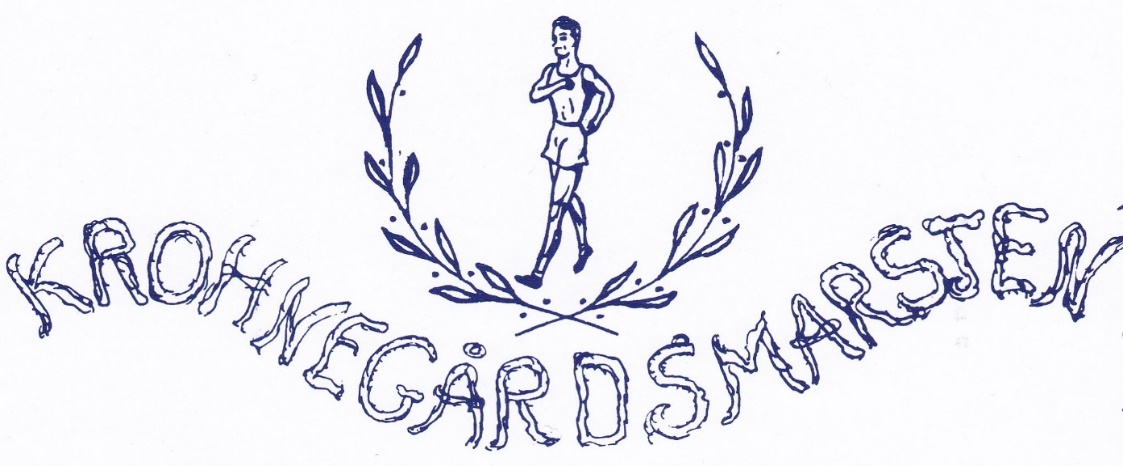 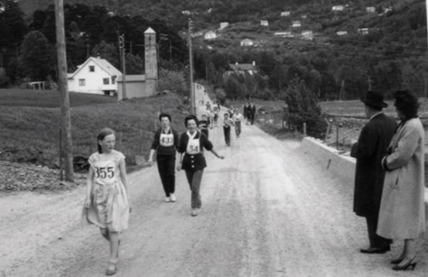 KROHNEGÅRDSMARSJEN. Sønd.23. Okt. 2022Turmarsj for hele familien i Fyllingsdalen.Både kort og lang løype med poster underveis. Saft, kaffe og vaffler i Ungdomshuset til alle deltakere etter Marsjen. Trekking av premier og Diplom utdeling.Tid: 12:00 (Påmelding fra kl.11:30)Pris: kr.50,- pr. pers. (Kr. 150,- pr. familie.)Sted: Oppmøte v/ Ungdomshuset i FyllingsdalenArr: Fyllingsdalen Historielag